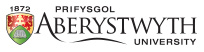 
Taflen archwilio Cyfarpar Fferm am unrhyw ddiffygion yn ddyddiol
(RHAID I'R GYRRWR GYNNAL A CHWBLHAU'R ARCHWILIAD HWN CYN DEFNYDDIO’R CERBYD BOB DYDD, YN OGYSTAL Â LLENWI TAFLENARCHWILIO DIFFYGION CERBYDAU, ER MWYN SICRHAU BOD Y CYFARPAR FFERM SY'N CAEL EI DYNNU YN DDIOGEL AC YN ADDAS I'R FFORDD FAWR. PEIDIWCH BYTH Â THYNNU/DEFNYDDIO CYFARPAR FFERM OS YW'N ANNIOGEL NEU’N ANADDAS I'R FFORDD FAWR) Drwy lofnodi'r isod, rwy'n cadarnhau fy mod wedi cyflawni'r holl archwiliadau uchod yn drylwyr a chywir yn adran A, sy'n berthnasol i'r trelar.                                                    Os nodir diffyg yn adran A neu yn ystod y diwrnod gwaith, rhaid nodi hynny yn Adran B a dweud wrth fy rheolwr llinell.Gwneuthuriad y trelar            Model y trelarRhif cyfresol/disgrifiad o’r trelar Boddhaol (✔) Anfoddhaol ac angen sylw (R) Amherthnasol (N/A)ADRAN ALlunMawrthMercherIauGwenerSadwrnSulY gyrrwr - yn iach a ffit, wedi ei hyfforddi sut i dynnu'r trelar hwn a defnyddio holl elfennau'r trelar Cysylltiad cyplu - yn gweithio ac yn ddiogelCeblau cwlwm tynnu - dim difrod, cyswllt 7 neu 13 pin, diogel a gweithio'n llawnCwlwm ffrâm 'A' - dim difrod, a phlât i'w weld (os yn berthnasol)Cebl ‘breakaway’ – yn ddiogel, yn gweithio'n llawn a chywirOlwyn joci'r trelar – yn ddiogel, yn gweithio'n llawn a chywirCadwyn ddiogelwch – yn ddiogel, yn gweithio'n llawn a chywirCysylltiad trydan ac aer – yn ddiogel, yn gweithio'n llawn a chywirTeiars - wedi llenwi'n gywir ag aer, trwch cyfreithiol, dim difrod, dim olion bochio na chordiauDiogelwch yr olwynion – yn ddiogel a dim difrod, dim gormod o ddifrod i gamog yr olwynionOlwyn sbâr - modd ei defnyddio, gwasgedd aer cywir gyda jac a chyfarpar (os yw'n berthnasol)Brêcs – yn gweithio'n llawn a chywirCorff a gardau olwynion - dim difrod, diogel a dim ymylon miniogPob golau a goleuadau arwyddion – yn gweithio'n gywir ac yn goleuo (os yw'n berthnasol)Adlewyrchwyr a lensys - dim difrod, glân ac amlwg i bawbADRAN ALlunMawrthMercherIauGwenerSadwrnSulPlât rhif - dim difrod, glân ac amlwg i bawbBwrdd ôl y trelar - yn sownd a gweithio'n llawn (os yw'n berthnasol)Tipiwr - yn sownd ac yn gweithio'n llawn (os yw'n berthnasol)Diogelwch a maint llwyth y trelar- nid yw'r trelar wedi'i orlwytho na thros bwysau (o fewn terfyn pwysau) ac mae'r llwyth yn ddiogel.Eitem ychwanegolEitem ychwanegolEitem ychwanegolLlunMawrthMercherIauGwenerSadwrnSulLlofnod y gyrrwrADRAN B – Rhestrwch unrhyw ddiffygion isod (rhoi gwybod i reolwr llinell)                                                                                                                                                                                                                                                               Rhoi gwybod i................................................................................Dyddiad ac amser…………………………………ADRAN C - Camau a gymerwyd i gywiro unrhyw ddiffygion gan reolwr llinellLlofnod rheolwr llinell.................................................................... Dyddiad ac amser…………………………………..